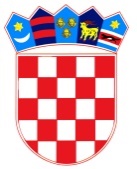 REPUBLIKA HRVATSKA – GRAD ZAGREBOsnovna škola Frana GalovićaZagreb, Školski prilaz 7KLASA: 003-08/18-01/10
UR.BROJ: 251-312-18-03Zagreb, 26. listopada 2018.ZAKLJUČCI  18. SJEDNICE ŠKOLSKOG ODBORA OSNOVNE ŠKOLE FRANA GALOVIĆAAd. 1. Zapisnik 17. sjednice Školskog odbora jednoglasno je prihvaćen.Ad. 2. Članovi Školskog odbora jednoglasno donose Financijski plan za 2019. godinu s projekcijama za 2020. i 2021. godinuAd. 3. Članovi Školskog odbora jednoglasno donose Plan nabave za 2019. godinuAd. 4. Članovi Školskog odbora jednoglasno donose Izmjene Godišnjeg plana i programa i školskog kurikuluma za školsku godinu 2018./2019.Ad. 5. Daje se prethodna suglasnost za zapošljavanje sljedećih djelatnika:Ivana Bubalo, na radnom mjestu učiteljice razredne nastave u produženom boravku, na određeno puno radno vrijemeMara Stojanac, na radnom mjestu pedagoginje Škole, na određeno puno radno vrijemeValentina Zemlić, na radnom mjestu učiteljice matematike, na određeno puno radno vrijeme    ZAPISNIČAR	                                          PREDSJEDNICA ŠKOLSKOG ODBORA       Ivana Toth                                                                   Ksenija Balaž